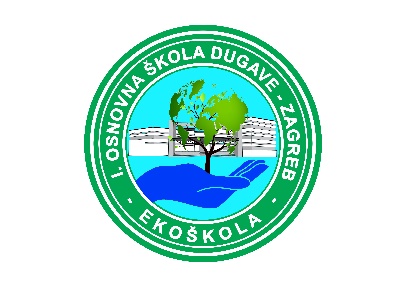 I.osnovna škola DugaveZagreb, Škoski prilaz 7KLASA: 112-02/23-01/52URBROJ: 251-170-23-01U  Zagrebu, 07.09.2023.Na temelju članka 10. st. 2. Pravilnika o načinu i postupku zapošljavanja u I. osnovnoj školi Dugave, Povjerenstvo za procjenu i vrednovanje kandidata objavljuje   LISTU KANDIDATA           koji ispunjavaju formalne uvjete natječaja,  čije se prijave pravodobne i potpunete se upućuju na procjenu (poziv na razgovor-intervju)  Ova lista kandidata/tkinja vezuje se uz natječaj objavljen dana 22. kolovoza 2023. godine na mrežnim stranicama i oglasnim pločama Hrvatskog zavoda za zapošljavanje te mrežnoj stranici i oglasnoj ploči I. osnovne škole Dugave,  za radno  mjesto:  Povjerenstvo za procjenu i vrednovanje kandidata                                                                                      ________________________________________1. SPREMAČ/ICA za 40 sati ukupnog tjednog radnog vremena na neodređeno puno radno vrijeme, upražnjeni poslovi, 1 izvršitelj, m/ž1. SPREMAČ/ICA za 40 sati ukupnog tjednog radnog vremena na neodređeno puno radno vrijeme, upražnjeni poslovi, 1 izvršitelj, m/žREDNI BROJIME I PREZIME1.Mirela Figula2.Marica Gagula3.Marina Murat4.Tanja Kosjek